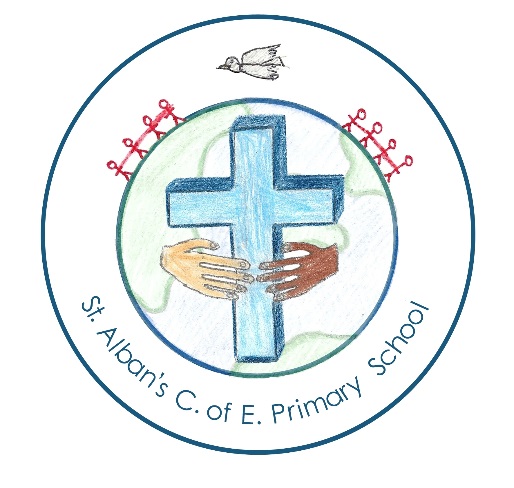 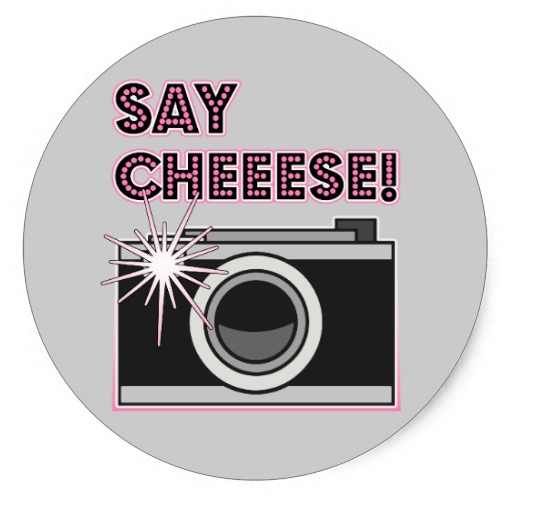 On Wednesday morning the school photographer will be taking individual and sibling photos. If your child attends nursery in the afternoon, then the photographer will take their photos at 8:30am in the hall.  . 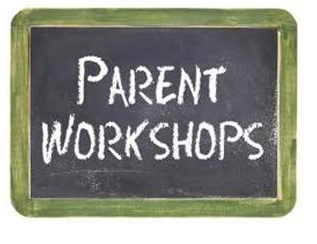 Parent meetings are a great opportunity for you to meet your child’s class teacher and find out about class routines and expectations. Parent meetings will take place in your child’s classroom and will start at 2:30pm (year2 starts at 2:00pm) and finish for 3:00pm pick up time. 3rd October – Year 64th October – Year 55th October – Year 46th October – Year 310th October- Year 27th October – Year 1100%Well done, every day in school matters. 99.3%98.7%98%95.3%Houses Points NoticesPhoto Permission Slips Before the summer holidays we sent out a letter asking for permission to put photos of your children on the school website, school displays and other publications. We are still waiting for many parents to reply. If you have misplaced the letter then please ask for a copy from the school office. Flu VaccinationsThe nurse will be administrating flu vaccinations on Wednesday 12th October to children in years 1, 2 and 3. All permission slips must be returned to school before Friday 7th October. Harvest Festival Our harvest celebration is at 10:00am on Friday 7th October. Parents, Carers and Grandparents are welcome to join us for the service at St Alban’s Church. If you would like to donate then please send in to school non-perishable foods, such as tins, jars or cereals. All donations will be given to Rotherham Food Bank. Celebration Assembly 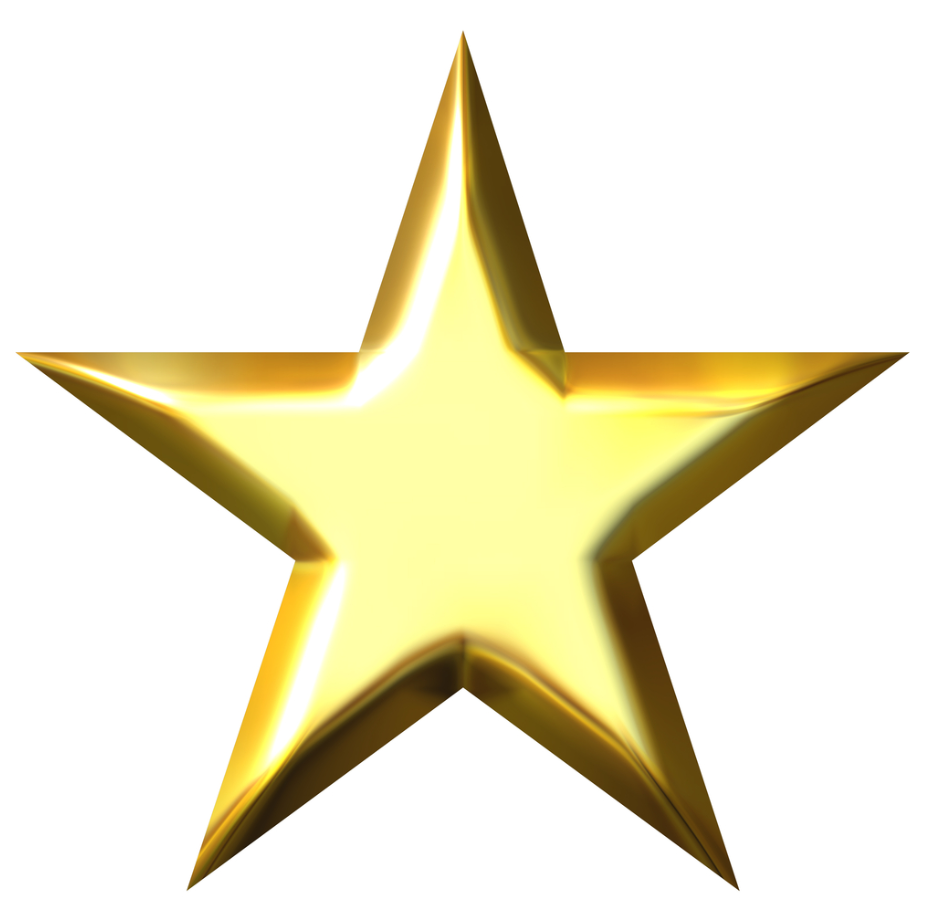 Well done to all the children who received a special mention, we are very proud of you. FS1 Stars of the WeekMorning session: Alexander Afternoon session: Christopher  www.wsap.academywednesday 5th October ATTENDaNCE CHAMPIONSWinning class: Year 1 Year 62nd Foundation 2 and Year 43rd  Years 1 & 34th  Year 25th  Year 5School dinner updateThank you for your continued support during the transition to our new school dinner provider, Dolce. We have received very good reports from children and staff. Please remember to order your meals online at www.live-kitchen.co.uk/cashless. All meals must be ordered by 9:00am so that the kitchen have time to prepare.Carmel 163Jericho  121Jordan  142Sinai  164FS2Evie and Sapphire Year 1Jasmine, Riley and KateYear 2Emily and JoelYear 3Jacob and Amelia Year 4Harrison and Charlotte  Year 5Charlie and Daisy Year 6At Whitby 